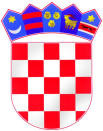 REPUBLIKA HRVATSKAŽUPANIJA OSJEČKO-BARANJSKAOSNOVNA ŠKOLA JOSIPA JURJA STROSSMAYERAKARDINALA ALOJZIJA STEPINCA bbĐURĐENOVACKLASA:600-04/23-03/01URBROJ:2149-8-23-2Đurđenovac, 12.01.2023.										ZAPISNIK S 27. ELEKTRONSKE SJEDNICEŠKOLSKOG ODBORAodržane 12.01.2023.ZAPISNIK s 27.elektronske sjednice Školskog odbora održane u četvrtak, 12.01.2023.Vrijeme: od 10:00 do 24:00 sata.         Na e-mail adrese članova Školskog odbora dostavljen je poziv i kratko obrazloženje za ovu 27. elektronsku sjednicu Školskog odbora, uz dokumente potrebne za donošenje odluka i zaključaka  iz nadležnosti Školskog odbora.Od  sedam (7) članova Školskog odbora, u radu ove sjednice sudjelovalo je šest (6) članova Školskog odbora, koji su prihvatili dnevni red, savjete i sugestije da se održi elektronska sjednica sa sljedećim:DNEVNIM  REDOMRazmatranje Zapisnika s 26. elektronske sjednice Školskog odbora i usvajanje istog,Donošenje Odluke o imenovanju Povjerenstva za reviziju i otpis knjižnične građe ( na prijedlog ravnatelja Škole).sukladno odredbama Zakona o knjižnicama i knjižničnoj djelatnosti (NN br. 17/2019,98/2019 i 144/2022) i odredbama Pravilnika o reviziji i otpisu knjižnične građe (NN br.21/2002), ravnatelj Osnovne škole Josipa Jurja Strossmayera, Đurđenovac dana 11.siječnja 2023. donio je Odluku o provođenju revizije i redovnog godišnjeg otpisa knjižnične građe u školskoj knjižnici Osnovne škole Josipa Jurja Strossmayera, Đurđenovac i Prijedlog o imenovanju članova Povjerenstva koje će provesti reviziju i redovni godišnji otpis knjižnične građeRavnatelj Škole, za članove navedenog Povjerenstva, predlaže:1.član-Senka Braz, učiteljica hrvatskog jezika,2.član- Nada Baričević, učiteljica razredne nastave,3.član- Nikolina Steinbruckner, učiteljica likovne kulture.( u privitku: 1. Odluka o provođenju revizije i redovnog godišnjeg otpisa knjižnične građe,                  2. Prijedlog o imenovanju članova Povjerenstva koje će provesti reviziju i redovni godišnji otpis knjižnične građe)Šest (6) članova Školskog odbora, kako slijedi: Dragica Purgar, predsjednica Školskog odbora,  Ana Peršić, zamjenica predsjednice Školskog odbora, Ranka Kezerle, članica Školskog odbora,Krešimir Abičić, član Školskog odbora,Oliver Abičić, član Školskog odbora, Tomislav Abičić, član Školskog odborasudjelovalo je u radu ove elektronske sjednice, te su jednoglasno prihvatili dnevni red i poslali su svoj e-mail odgovor.U radu ove sjednice nije sudjelovao:Goran Knežević, član Školskog odbora.Tijek rada:Točka 1.Nitko od članova Školskog odbora, koji su sudjelovali u ovoj elektronskoj sjednici, nije imao nikakvih primjedbi na Zapisnik s 26. elektronske sjednice Školskog odbora, te se slijedom toga, isti jednoglasno usvaja s šest (6) glasova ZA. Zaključak: Usvojen Zapisnik s 26.elektronske  sjednice Školskog odbora.Točka  2.Nitko od članova Školskog odbora koji su sudjelovali u ovoj elektronskoj sjednici, nije imao nikakvih primjedbi niti pitanja u pogledu ove točke dnevnog reda, te su poslali svoje pozitivno očitovanje.Slijedom navedenog, jednoglasno se, s šest (6)  glasova ZA, donosi:-Odluka o imenovanju Povjerenstva za reviziju i otpis knjižnične građe u školskoj knjižnici Osnovne škole Josipa Jurja Strossmayera, Đurđenovac.Elektronska sjednica završena je u 24:00 sata.U privitku su e-mail odgovori članova Školskog odbora.Zapisničar: Sanja Ružić	                                                                    tajnica Škole                                                          Predsjednica Školskog odbora:Dragica Purgar